Datum: 11. 5. 2022R A Z P I SZA ZDRAVSTVENO LETOVANJE OTROK V BAŠKI V LETU 2022Društvo prijateljev mladine Gornja Radgona bo organiziralo zdravstveno letovanje otrok v Otroškem počitniškem domu v Baški na otoku Krku predvidoma za 100 otrok s stalnim bivališčem v Upravni enoti Gornja Radgona, kamor spadajo občine Apače, Gornja Radgona, Radenci in Sveti Jurij ob Ščavnici. Letovanje je primerno predvsem  za osnovnošolce v starosti od 6 do 15 let.V skladu z razpisom ZZZS se letovanja lahko udeležijo otroci in mladostniki v starosti od 5 (pet) do 19 (devetnajst) let, ki imajo v medicinski dokumentaciji pri izbranem osebnem zdravniku od 30. januarja 2021 do 11. marca 2022 dva ali več zapisov o bolezni ali hospitalizaciji.TERMIN V LETU 2022:  NEDELJA, 31. 7. 2022 - SREDA, 10. 8. 2022CENA LETOVANJA (bivanje, prehrana, avtobusni prevoz, vodenje, zdravstveno varstvo, turistična taksa, zavarovanje, izvedba interesnih dejavnosti, stroški organizacije)Ekonomska cena zdravstvenega letovanja znaša:                          390,00 €Od tega ZZZS, OE M. Sobota otrokom z napotnico sofinansira:  283,30 €Starši otrok z napotnico prispevajo:                                               106,70 €PLAČILNI POGOJIPlačilo letovanja se izvede v enkratnem znesku v roku 8 dni po prejetju računa in sicer na TRR DPM Gornja Radgona. Poravnava plačila predstavlja potrditev prijave in s tem uvrstitev otroka v skupino.  VLOGA ZA SUBVENCIONIRANJE CENE ZDRAVSTVENEGA LETOVANJAStarši, ki ne zmorejo plačati cene letovanja, se lahko s prošnjo za finančno pomoč obrnejo na pristojno občinsko upravo, kjer prebivajo ali na DPM Gornja Radgona, ki bo s pomočjo nacionalne humanitarne akcije ZPMS Pomežik soncu®, in projekta »Letovanje otrok s posebnimi potrebami – FIHO«, omogočilo brezplačno letovanja otrokom iz socialno šibkih družin. Za uveljavljanje brezplačnega letovanja je potrebno oddati vlogo s kratkim opisom razmer v družini ter priložiti kopijo veljavne odločbe CSD o odmeri otroškega dodatka oz. socialne pomoči. Prednost pri sofinansiranju bodo imeli otroci, ki še niso bili deležni subvencioniranja letovanja. V kolikor je otrok s posebnimi potrebami je potrebno priložiti kopijo odločbe o razvrstitvi.POSTOPEK PRIJAVE:Prijavnico in napotnico dobite od ponedeljka 16. maja 2022 v Zdravstvenem domu Gornja Radgona - ambulanti osebnega zdravnika otroka. Napotnice bodo izdajali do petka, 20. maja 2022 oz. do zapolnitve mest (100 otrok). Vsi, ki nimajo osebnega zdravnika v Zdravstvenem domu Gornja Radgona, pa prijavnico in napotnico oz. zdravstveni list, do zapolnitve mest (tudi tu je omejeno število), dobijo na sedežu DPM Gornja Radgona, Maistrov trg 2, v Gornji Radgoni (stavba pri cerkvi v Gornji Radgoni) po predhodnem telefonskem dogovoru s sekretarko društva Ivanko Kalič : Telefon: 031 666 065 ali 051 367 773.  Otroci in mladostniki, ki se letovanja želijo udeležiti kot samoplačniki  (kar bo možno le v primeru prostih mest) in plačajo polno ceno letovanja, ki znaša 390,00 €,  prijavnico in zdravstveni list dobijo na sedežu DPM Gornja Radgona, Maistrov trg 2, v Gornji Radgoni (stavba pri cerkvi v Gornji Radgoni) po predhodnem telefonskem dogovoru o načinu prevzema (lahko tudi po e-pošti) s sekretarko društva Ivanko Kalič – telefon 051 367 773 ali 031 666 065.  ODDAJA PRIJAVNICE:V celoti izpolnjeno in podpisano prijavnico in napotnico za letovanje otroka pošljite:po pošti na naslov: DRUŠTVO PRIJATELJEV MLADINE GORNJA RADGONA, Maistrov trg 2, p. p. 13,  9250 GORNJA RADGONA,lahko pa jo odložite v poštni nabiralnik pred vhodom zgradbe na Maistrovem trgu 2, v Gornji Radgoni, izjemoma skenirano po e-mailu na naslov dpm.radgona@gmail.com.ZADNJI ROK ZA PRIJAVO je sreda, 25. maj 2022V kolikor do tega roka ne bo dovolj prijav, se rok podaljša do zapolnitve mest. DODATNE INFORMACIJE:
Vodja organizacije letovanja Ivanka Kalič na telefon 031 666 065 ali 051 367 773.Vodja organizacije letovanja :                                             Predsednik DPM Gornja Radgona :         Ivanka Kalič                                                                        Dušan Zagorc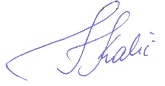 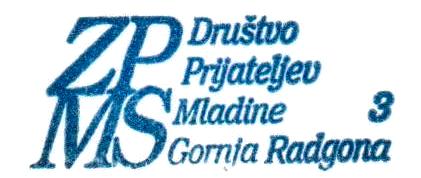 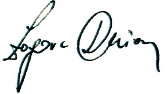 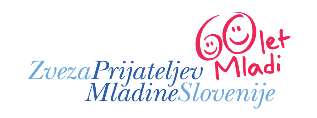 DRUŠTVO PRIJATELJEV MLADINE GORNJA RADGONAMaistrov trg 2, poštni predal 139250 GORNJA RADGONA      e-mail: dpm.radgona@gmail.comPredsednik društva: 041 66 22 35    Sekretarka društva: 031 666 065      Telefon društva: 051 367 773